Leoni Gruppe verkauft Schweizer Tochtergesellschaft Leoni Studer Hard AG an Synergy Health Bereinigung des Bestrahlungs-Portfolios – Fokus auf StrahlenvernetzungNürnberg / Däniken (Schweiz), 19. März 2012 – Leoni, der führende Anbieter von Kabeln und Kabelsystemen für die Automobilbranche und weitere Industrien, verkauft seine Schweizer Tochtergesellschaft Leoni Studer Hard AG an Synergy Health, einen international führenden Anbieter von ausgelagerten Sterilisations-Dienstleistungen für den Medizinproduktemarkt und das Gesundheitswesen. Der Kaufpreis beläuft sich auf 47,6 Mio. Euro. Die Veräußerung der Gesellschaft mit Sitz am Schweizer Standort Däniken beinhaltet eine Gamma- und eine Röntgen-Anlage, die beide der Bestrahlung von Medizinprodukten, Arzneimitteln und Verpackungen dienen. Alle 35 Mitarbeiter werden ebenfalls von Synergy Health übernommen. Die Leoni Studer Hard AG hat im Geschäftsjahr 2011 Umsätze von rund 10,4 Mio. Schweizer Franken (8,6 Mio. Euro) erwirtschaftet.Mit dem Verkauf der Schweizer Tochterfirma bereinigt die Leoni Gruppe ihr Portfolio für Bestrahlungs-Dienstleistungen. Das Unternehmen konzentriert sich künftig auf die Technologie der Elektronenstrahlenvernetzung und baut das zugehörige Geschäft aus, um seine in diesem Bereich führende Position in Europa zu stärken. Folglich wird Leoni seine Strahlenvernetzungsanlagen in Däniken und Bautzen (Deutschland), die ein wesentliches Glied der Kernwertschöpfungskette darstellen, weiter betreiben. Diese Dienstleistungen erbringt künftig die Tochtergesellschaft Leoni Studer AG.  Die Strahlenvernetzung erlaubt die Veredelung zahlreicher Materialien wie Kabel, Kunststoffrohre, Folien und Leitungen, indem sie mit beschleunigten Elektronen behandelt werden. Das Verfahren macht die Produkte zum Beispiel formstabiler unter Wärmeeinfluss, beständiger gegen Chemikalien, Lösungsmittel oder Temperaturschwankungen sowie abriebfester.Über die Leoni-GruppeLeoni ist ein weltweit tätiger Anbieter von Drähten, optischen Fasern, Kabeln und Kabelsystemen sowie zugehörigen Dienstleistungen für den Automobilbereich und weitere Industrien. Leoni entwickelt und produziert technisch anspruchsvolle Produkte von der einadrigen Fahrzeugleitung bis zum kompletten Bordnetz-System. Darüber hinaus umfasst das Leistungsspektrum Drahtprodukte, standardisierte Leitungen, Spezialkabel und konfektionierte Systeme für unterschiedliche industrielle Märkte. Die im deutschen MDAX börsennotierte Unternehmensgruppe beschäftigt mehr als 60.000 Mitarbeiter in 31 Ländern und erzielte 2011 nach vorläufigen Berechnungen einen Konzernumsatz von 3,7 Mrd. Euro.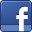 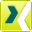 Über die Leoni Studer AGDie Leoni Studer AG hat ihren Sitz in Däniken (Schweiz) und beschäftigt insgesamt rund 400 Mitarbeiter. Das Unternehmen bietet Kabel und Kabelsysteme für Märkte wie Energie & Kommunikation, Solar & Wind, Infrastruktur & Datacom und Verkehr sowie die Dienstleistung der Elektronenstrahlenvernetzung an.Ansprechpartner für JournalistenSven SchmidtCorporate Public & Media RelationsLEONI AGTelefon	+49 (0)911-2023-467Telefax	+49 (0)911-2023-231E-Mail	presse@leoni.com